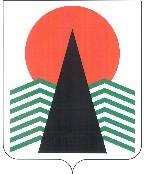 АДМИНИСТРАЦИЯ  НЕФТЕЮГАНСКОГО РАЙОНАпостановлениег.НефтеюганскО награжденииВ соответствии с решением Думы Нефтеюганского района от 26.09.2012 № 282 «О наградах и почетных званиях Нефтеюганского района» и на основании протокола заседания комиссии по наградам от 20.06.2022 № 17 п о с т а н о в л я ю:Наградить Почетной грамотой и Благодарственным письмом Главы Нефтеюганского района граждан за высокое профессиональное мастерство, добросовестный труд, за деятельность, способствующую социально-экономическому развитию Нефтеюганского района (приложения № 1, 2).Управлению отчетности и программно-целевого планирования администрации Нефтеюганского района (Пятигор Т.А.) обеспечить выплату денежного вознаграждения (приложение № 1).Настоящее постановление подлежит размещению на официальном сайте органов местного самоуправления Нефтеюганского района.Контроль за выполнением постановления возложить на первого заместителя главы Нефтеюганского района Кудашкина С.А.Глава района							 А.А.БочкоПриложение № 1
к постановлению администрации Нефтеюганского районаот 23.06.2022 № 1094-паСПИСОКграждан к награждению Почетной грамотой Главы Нефтеюганского районаПриложение № 2
к постановлению администрации Нефтеюганского районаот 23.06.2022 № 1094-паСПИСОКграждан, награждаемых Благодарственным письмомГлавы Нефтеюганского района23.06.2022№ 1094-па№ 1094-па№п/пФамилия,имя, отчествоДолжность, место работы 
(род занятий)Размерденежного вознаграждения (руб.)Размерденежного вознаграждения (руб.)НовожиловДмитрий Алексеевичпреподаватель-организатор основ безопасности жизнедеятельности Нефтеюганского районного муниципального общеобразовательного бюджетного учреждения «Каркатеевская средняя общеобразовательная школа»3500,003500,00ВсегоВсегоВсегоВсего3500,003500,00№п/пФамилия,имя, отчествоДолжность, место работы 
(род занятий)АвраменкоОлеся Валерьевнадиректор ДК "Камертон" сп.Сингапай бюджетного учреждения "Центр культуры Нефтеюганского района"РомановаОльга Петровнаспециалист по развитию социально-ориентированных некоммерческих организаций муниципального автономного учреждения Нефтеюганского района "Комплексный молодёжный центр "Перспектива"Сафаров Даниил Витальевичобучающийся 11 класса НРМОБУ "Сингапайская СОШ", командир юнармейского отряда "Медведь" 